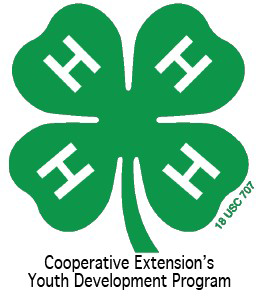 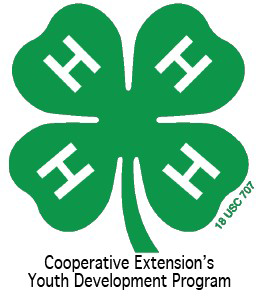                                  WATAUGA COUNTY 4-H2014 Plant Order FormStrawberry Plants:  $6.50 per bundle of 25Variety:	Quantity	Cost per plant/bundle:	Total:Albion	________	_________             	________Jewel	________	_________	________Allstar	________	_________	________Blueberry Plants:  $5.00 each (Two varieties are needed for cross pollination.)Bluecrop	________	________	________Blueray	________	________	________Jersey	________	________	________Container Blueberry 1 gallon $8.00 eachBlue Chip	________	________	________Duke	________	________	________Raspberry Plants: $4.50 eachCaroline (Red)	________	________	________Polana (Red)			     ________	                            ________	          ________	Nantahala (Red)		     ________	                            ________	          ________ Blackberry Plants:  $6.00 eachTriple Crown (Thornless)	________	________	________Ouachita (Thornless)	________	________	________Apple Trees $ 20.00 eachVirginia Beauty	________	________	________Yellow Transparent	________	________	________Grimes Golden	________	________	________		                                                                                                      TOTAL            $_________NAME:____________________________________________PHONE:___________________                     ADDRESS:_________________________________________________________________Email Address:________________________________________________________________Watauga County 4-H Fruit Plant SaleWatauga County 4-H is selling plants to support youth programs. Make checks payable to Watauga County 4-H. Mail order form and check to:  NC Cooperative Extension, 971 W. King St., Boone, NC  28607.  (Or hand deliver to our office, Monday - Friday, 8:00 a.m. - 5:00 p.m.  If you are paying with cash, please bring correct change.)  Call 264-3061 for more information.Return no later than Friday, March 28, 2014 with full payment!!Order early.  Supplies are limited!Orders should be picked up at Watauga County Cooperative Extension, 252 Poplar Grove Rd., Boone, on Friday, April 11, 12:00 pm – 6:00 pm and Saturday, April 12, 9:30 am – 12:30.   Please double-check your order as soon as possible in case corrections need to be made.All plants are bare root, and need to be kept moist until planting. All plants prefer full sun and moist, well-drained soil.  Instructions for planting and care are available with the plants.  **Watauga County 4-H reserves the right to substitute suitable varieties in the event of short supply or if the variety requested was not available.  Plants are not guaranteed beyond date of distribution.  More information, along with planting instructions, can be found at http://www.ces.ncsu.edu/depts/hort/hil/To learn more about 4-H, visit www.ces.ncsu.edu/watauga/4-H.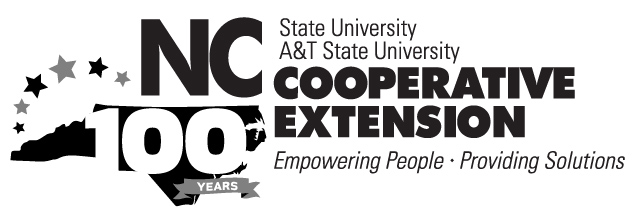 STRAWBERRY VARIETY INFORMATION CHART BLUEBERRY VARIETY INFORMATION CHARTNote:   Since cultivated blueberries are partly self-sterile, it's best to plant at least 2 varieties for good cross-pollination.  Any combination of varieties will work.RASPBERRY VARIETY INFORMATION CHARTBLACKBERRY VARIETY INFORMATION CHART – All are good for eating, freezing and jam.HEIRLOOM APPLE TREE VARIETY INFORMATION CHART 1-year bare root semi-dwarf trees, trees bear fruit in 2-4 years, they live 55 years.*Subject to U.S. Patent Laws and Royalties. This variety cannot be propagated for sale without a license from the plant patent holderVarietySeasonBerry SizeYieldFlavorRemarks*AlbionEverbearingVery largeVery highVery sweetDisease, Heat, HumidityresistanceJewelMid SummerVery large, firm fruitHighVery sweetParticularly resistant to bruises and abrasions, keeping it attractive and healthy a bit longer than most others. The perfect Strawberry for home gardens!AllstarJune bearerLargeHighVery sweetThe large, juicy-sweet berries are great for eating fresh or for freezing.VarietySeasonBerry SizeFlavorWinter HardinessBest UseBlue CropMid JulyLargeGoodExcellentEat fresh or cookingBlue RayMid JulyLarge, FirmSweetExcellentEat fresh or cookingJerseyLate JulySmallMildExcellentEating fresh or cookingBlue ChipMid-SeasonMedium to large berriesSweetExcellentVigorous, upright bush Good ornamentalDukeEarly RipeningMedium to large berries; good color and firmnessGoodExcellentVigorous, upright bush with consistent high yields  Good ornamentalVarietySeasonYieldSizeFlavorRemarksBest Use*Caroline (Red)EverbearingHighVery LargeRich, Full, IntenseVery vigorousEating fresh, freezing*Polana (Red)Fall BearingAverageMed/LgGoodOne of the top ten raspberry varietiesGood freezing quality*Nantahala (Red)Late harvest seasonSlightly lower than other cultivarsLarger than other cultivarsDelectableHarvest continues  
until a hard frost occursEating fresh, jams or jellies, freezingVarietySeasonBerry SizeYieldFlavorRemarksTriple CrownEarly Summer-Mid SummerJumboHighUltra-sweetIf you love big, juicy, flavor-packed berries for fresh eating, canning, and freezing, count on Triple Crown!*OuachitaMid-SeasonMediumHighSweetStores WellVarietySeasonColor/SizeHeightFlavorRemarksVirginia BeautyRipens in OctoberMedium to Large fruit, dark red-purplish skin10-15 FeetSweetTender and juicy and a good keeperYellow Trans-parentRipens early June – JulySmooth transparent yellow skin, Medium size10-15 FeetVery sweetResistant to cedar apple rust & scabGrimes GoldenMiddle-Late SeptemberBright golden yellow or green15-18 FeetSweet/SpicySuperior dessert quality, especially pies. Excellent for juice and cider